Publicado en  el 15/12/2016 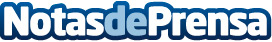 El Ministerio de Hacienda ha elaborado presupuestos que potenciaran la actividad empresarial y la creación de puestos de trabajo en Murcia El objetivo propuesto por la Ley de Presupuestos de la Comunidad para 2017 es la de implementar políticas para mejorar la situación del desempleo, la integración laboral, la formación y la concesión de ayudasDatos de contacto:Nota de prensa publicada en: https://www.notasdeprensa.es/el-ministerio-de-hacienda-ha-elaborado_1 Categorias: Finanzas Sociedad Murcia Emprendedores http://www.notasdeprensa.es